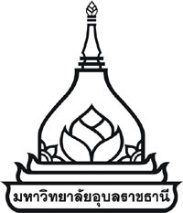 เอกสารแสดงความประสงค์สมัครเข้ารับการสรรหาอธิการบดีมหาวิทยาลัยอุบลราชธานีเสนอต่อคณะกรรมการสรรหาอธิการบดีมหาวิทยาลัยอุบลราชธานี เลขที่ใบสมัคร.................(สำหรับเจ้าหน้าที่)๑. ชื่อ - นามสกุล.................................................................................................................................................๒. ตำแหน่งวิชาการ(ถ้ามี)...................................................................................................................................๓. ตำแหน่งบริหาร(ถ้ามี).....................................................................................................................................๔. ปัจจุบันดำรงตำแหน่ง..........................................................สังกัด.................................................................๕. วันเดือนปีเกิด.......................................................................................อายุ.................................................ปี๖. ที่อยู่ที่สามารถติดต่อได้...................................................................................................................................    หมายเลขโทรศัพท์..........................................................E-mail………………………………………………………….๗. คุณวุฒิการศึกษาระดับปริญญาตรี  ชื่อปริญญา.........................................................สาขา.......................................................		      ชื่อสถาบันการศึกษา...........................................ประเทศ.................................................ระดับปริญญาโท  ชื่อปริญญา..........................................................สาขา......................................................		      ชื่อสถาบันการศึกษา...........................................ประเทศ.................................................ระดับปริญญาเอก ชื่อปริญญา..........................................................สาขา.....................................................		      ชื่อสถาบันการศึกษา...........................................ประเทศ.................................................วุฒิบัตรหรือประกาศนียบัตรอื่น ๆ .......................................................................................................................................................................................................................................................................................๘. ประสบการณ์ในการสอนในสถาบันอุดมศึกษา(๑) คณะ....................................................................ชื่อสถาบัน....................................................................ประเทศ...............................................................ระยะเวลา...................ปี(๒) คณะ....................................................................ชื่อสถาบัน....................................................................ประเทศ...............................................................ระยะเวลา...................ปี(๓) คณะ....................................................................ชื่อสถาบัน....................................................................ประเทศ...............................................................ระยะเวลา...................ปี๙. ประสบการณ์ด้านการบริหารในสถาบันอุดมศึกษา(๑) ตำแหน่ง..................................................................................................................................................คณะ/หน่วยงาน......................................................................................................................................ชื่อสถาบัน...............................................................................................................................................ประเทศ...................................................ระยะเวลา......................ปี(๒) ตำแหน่ง..................................................................................................................................................คณะ/หน่วยงาน......................................................................................................................................ชื่อสถาบัน...............................................................................................................................................ประเทศ...................................................ระยะเวลา......................ปี(๓) ตำแหน่ง..................................................................................................................................................คณะ/หน่วยงาน......................................................................................................................................ชื่อสถาบัน...............................................................................................................................................     ประเทศ...................................................ระยะเวลา......................ปี๑๐. รางวัลหรือประกาศเกียรติคุณที่เคยได้รับ(๑)................................................................................................................................................................
(๒)................................................................................................................................................................
(๓)................................................................................................................................................................ ๑๑. ผลงานด้านอื่นๆ  (สามารถแนบเพิ่มเติมได้)(๑)................................................................................................................................................................
(๒)................................................................................................................................................................
(๓)................................................................................................................................................................ ๑๒. นำเสนอวิสัยทัศน์ เป้าหมาย ทิศทางและวิธีการในการพัฒนามหาวิทยาลัยในช่วงสี่ปีข้างหน้าของการดำรงตำแหน่งอธิการบดี แนวทางแก้ไขปัญหาของมหาวิทยาลัยที่สภามหาวิทยาลัยต้องการให้อธิการบดีดำเนินการแก้ไข ตลอดจนคุณลักษณะของตนเองที่สอดคล้องกับคุณลักษณะของอธิการบดีที่พึงประสงค์ตามที่สภามหาวิทยาลัยกำหนด (จำนวนไม่เกิน ๕ หน้ากระดาษ A4) โดยสามารถศึกษารายงานสรุปสถานภาพปัจจุบันของมหาวิทยาลัยอุบลราชธานี (พ.ศ. ๒๕๖๓ – ๒๕๖๕) เป้าหมาย ทิศทางในการพัฒนามหาวิทยาลัยในช่วงสี่ปีข้างหน้าของการดำรงตำแหน่งอธิการบดี ประเด็นปัญหาของมหาวิทยาลัยที่ต้องการให้อธิการบดีแก้ไข และคุณลักษณะของอธิการบดีที่พึงประสงค์ รายละเอียดตามเอกสารแนบท้ายประกาศ
คณะกรรมการสรรหาอธิกาบดีมหาวิทยาลัยอุบลราชธานี ฉบับที่ ๒/๒๕๖๖ เรื่อง รับสมัครบุคคลเข้าสู่กระบวนการสรรหาอธิการบดีมหาวิทยาลัยอุบลราชธานี ๑๓. ข้าพเจ้ามีคุณสมบัติอย่างหนึ่งอย่างใด ตามมาตรา ๒๐ แห่งพระราชบัญญัติมหาวิทยาลัยอุบลราชธานี พ.ศ. ๒๕๓๓ โดยได้ทำเครื่องหมาย  หน้าข้อความที่ตรงกับความจริงของข้าพเจ้า พร้อมทั้งแนบเอกสารหลักฐานที่เกี่ยวข้องมาด้วย ดังนี้	  (๑)  ได้ปริญญาเอกหรือเทียบเท่าจากมหาวิทยาลัยหรือสถาบันอุดมศึกษาอื่นที่สภามหาวิทยาลัยรับรอง  และได้ทำการสอนหรือมีประสบการณ์ด้านการบริหารมาแล้วไม่น้อยกว่าสามปีในมหาวิทยาลัยหรือสถาบันอุดมศึกษาอื่นที่สภามหาวิทยาลัยรับรอง หรือ  (๒) 	ได้ปริญญาชั้นหนึ่งชั้นใดหรือเทียบเท่าจากมหาวิทยาลัย หรือสถาบันอุดมศึกษาอื่นที่สภามหาวิทยาลัยรับรอง  และได้ทำการสอนหรือมีประสบการณ์ด้านการบริหารมาแล้วรวมเป็นเวลาไม่น้อยกว่าห้าปีในมหาวิทยาลัยหรือสถาบันอุดมศึกษาอื่นที่สภามหาวิทยาลัยรับรอง  หรือเคยดำรงตำแหน่งกรรมการ
สภามหาวิทยาลัยมาแล้วรวมเป็นเวลาไม่น้อยกว่าห้าปี ๑๔. ข้าพเจ้ามีคุณสมบัติตามข้อ ๑๘ แห่งข้อบังคับมหาวิทยาลัยอุบลราชธานี  ว่าด้วยหลักเกณฑ์และวิธีการสรรหาอธิการบดี พ.ศ. ๒๕๖๖ โดยได้ทำเครื่องหมาย  หน้าข้อความที่ตรงกับความจริงของข้าพเจ้า พร้อมทั้งแนบเอกสารหลักฐานที่เกี่ยวข้องมาด้วย ดังนี้ (ก) มีคุณสมบัติตามมาตรา ๒๐ แห่งพระราชบัญญัติมหาวิทยาลัยอุบลราชธานี พ.ศ. ๒๕๓๓  (ข) มีวิสัยทัศน์ และศักยภาพที่จะนำความเจริญ และชื่อเสียงมาสู่มหาวิทยาลัย  (ค) มีประสบการณ์ และสัมฤทธิ์ผลในการบริหารมหาวิทยาลัย หรือองค์กรอื่น ๆ ซึ่งเป็นที่ยอมรับ (ง) มีบุคลิกภาพ คุณธรรม และจริยธรรม อันเป็นประโยชน์ต่อการพัฒนาและการบริหารมหาวิทยาลัย  (จ) มีความสามารถที่จะปฏิบัติตามพันธกิจ และนโยบายที่สภามหาวิทยาลัยกำหนดให้บรรลุเป้าหมายได้ (ฉ) ไม่อยู่ในระหว่างถูกตั้งกรรมการสอบสวนการกระทำผิดวินัยอย่างร้ายแรง และหรือไม่เคยถูกลงโทษทางวินัยอย่างร้ายแรง (ช) มีความพร้อมที่จะปฏิบัติหน้าที่อย่างเต็มเวลาตลอดระยะเวลาการดำรงตำแหน่ง๑๕. ข้าพเจ้าไม่มีลักษณะต้องห้าม ตามข้อ ๑๘ แห่งข้อบังคับมหาวิทยาลัยอุบลราชธานี  ว่าด้วยหลักเกณฑ์และวิธีการสรรหาอธิการบดี พ.ศ. ๒๕๖๖ โดยได้ทำเครื่องหมาย  หน้าข้อความที่ตรงกับความจริงของข้าพเจ้า พร้อมทั้งแนบเอกสารหลักฐานที่เกี่ยวข้องมาด้วย ดังนี้ (ก) ไม่เป็นผู้ดำรงตำแหน่งทางการเมือง หรือเป็นเจ้าหน้าที่ หรือผู้มีตำแหน่งใด ๆ ในพรรคการเมือง หรือกลุ่มการเมืองท้องถิ่น (ข) ไม่เป็นผู้มีส่วนได้เสียไม่ว่าทางตรงหรือทางอ้อมในกิจการที่มีผลประโยชน์ หรือขัดแย้ง
กับมหาวิทยาลัย (ค) ไม่เป็นบุคคลล้มละลาย (ง) ไม่เป็นคนไร้ความสามารถ หรือคนเสมือนไร้ความสามารถ (จ) ไม่เคยถูกจำคุกโดยคำพิพากษาถึงที่สุดให้จำคุก (ฉ) ไม่เคยถูกลงโทษทางวินัยให้ไล่ออกหรือปลดออก (ช) ไม่เป็นผู้อยู่ในตำแหน่งอธิการบดีวาระที่สองของการดำรงตำแหน่งติดต่อกันสองวาระ (ฌ) ไม่ได้รับแต่งตั้งให้เป็นคณะกรรมการสรรหาซึ่งปฏิบัติหน้าที่ในคราวที่ตนสมัครหรือได้รับ
การเสนอชื่อจากส่วนราชการ๑๖. กรณีที่ข้าพเจ้าเป็นบุคคลภายนอกมหาวิทยาลัย และหากได้รับการพิจารณาแต่งตั้งให้ดำรงตำแหน่งอธิการบดี  ขอแสดงเจตนาที่จะบรรจุเป็นพนักงานมหาวิทยาลัยอุบลราชธานี  และปฏิบัติงานเต็มเวลา๑๗. ข้าพเจ้าได้อ่านและรับทราบข้อบังคับมหาวิทยาลัยอุบลราชธานี ว่าด้วยหลักเกณฑ์และวิธีการสรรหาอธิการบดี พ.ศ. ๒๕๖๖ และประกาศคณะกรรมการสรรหาอธิการบดีมหาวิทยาลัยอุบลราชธานี ฉบับที่ 
๑/๒๕๖๖ เรื่อง กำหนดหลักเกณฑ์และกระบวนการสรรหาผู้สมควรดำรงตำแหน่งอธิการบดีมหาวิทยาลัยอุบลราชธานี และฉบับที่ ๒/๒๕๖๖  เรื่อง กำหนดคุณสมบัติ หลักเกณฑ์ ขั้นตอน และวิธีการรับสมัครผู้สมควรดำรงตำแหน่งอธิการบดีมหาวิทยาลัยอุบลราชธานี โดยละเอียดแล้ว	ข้าพเจ้าได้แนบเอกสารประกอบใบสมัคร  ดังนี้ รูปถ่ายหรือสำเนารูปถ่ายของผู้สมัครที่ถ่ายไว้ไม่เกิน ๖ เดือน ขนาด ๑ นิ้ว จำนวน ๑ แผ่น วิสัยทัศน์ เป้าหมาย ทิศทางและวิธีการในการพัฒนามหาวิทยาลัยในช่วงสี่ปีข้างหน้าของการดำรงตำแหน่งอธิการบดี แนวทางแก้ไขปัญหาของมหาวิทยาลัยที่สภามหาวิทยาลัยต้องการให้อธิการบดีดำเนินการแก้ไข ตลอดจนคุณลักษณะของตนเองที่สอดคล้องกับคุณลักษณะของอธิการบดีที่พึงประสงค์ตามที่
สภามหาวิทยาลัยกำหนด ไม่เกิน ๕ หน้ากระดาษ A4 สำเนาบัตรประชาชน  พร้อมรับรองสำเนาถูกต้อง จำนวน ๑ ชุด สำเนาทะเบียนบ้าน พร้อมรับรองสำเนาถูกต้อง จำนวน ๑ ชุด หนังสือรับรองการปฏิบัติงาน (การสอน การดำรงตำแหน่งบริหารในสถาบันอุดมศึกษา)  กรณีส่งสำเนาให้รับรองสำเนาถูกต้องด้วย  จำนวน ๑ ชุด หลักฐานทางการศึกษา  กรณีส่งสำเนาให้รับรองสำเนาถูกต้องด้วย หนังสือรับรองประสบการณ์การสอนหรือประสบการณ์การบริหารในมหาวิทยาลัยหรือสถาบันอุดมศึกษา ใบรับรองแพทย์ที่แสดงว่าไม่เป็นโรคที่เป็นลักษณะต้องห้ามตามกฎ ก.พ.อ. ว่าด้วยโรคที่มีลักษณะต้องห้ามเป็นข้าราชการพลเรือนในสถาบันอุดมศึกษา พ.ศ. ๒๕๔๙ (วัณโรคในระยะอันตราย  โรคติดยาเสพติดให้โทษ  โรคพิษสุราเรื้องรัง โรคติดต่อร้ายแรง หรือโรคเรื้อรังที่ปรากฏอาการเด่นชัด หรือรุนแรงและเป็นอุปสรรคต่อการปฏิบัติงานในหน้าที่ และโรคจิตที่ปรากฏอาการเด่นชัด หรือรุนแรงและเป็นอุปสรรคต่อการปฏิบัติงานในหน้าที่) ข้าพเจ้า ยินยอมให้คณะกรรมการสรรหาอธิการบดีนำข้อมูลส่วนบุคคลของข้าพเจ้าไปใช้ในกระบวนการสรรหาอธิการบดี ทั้งนี้ข้าพเจ้าได้รับทราบมาตรการคุ้มครองข้อมูลส่วนบุคคลและประกาศความเป็นส่วนตัวและพร้อมปฏิบัติตามประกาศมหาวิทยาลัยอุบลราชธานี ว่าด้วยการคุ้มครองข้อมูลส่วนบุคคล พ.ศ. ๒๕๖๕		ขอรับรองว่าข้อมูลที่กล่าวมาข้างต้นเป็นความจริงทุกประการลงชื่อ...................................................................ผู้สมัคร(..............................................................................)      					        วันที่......................................................